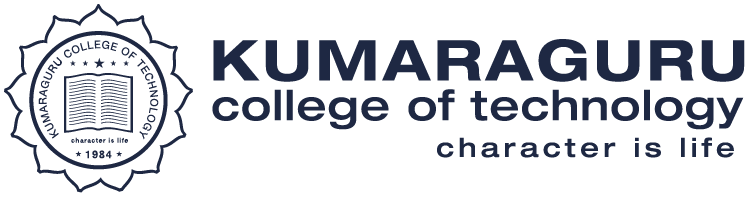 Criteria IV :  Infrastructure and Learning ResourcesKey indicator : 4.1 Physical Facilities 4.1.2 The institution has adequate facilities for cultural activities, yoga, games (indoor, outdoor) and sports. (gymnasium, yoga centre, auditorium, etc.) S.No.Description Link1Sports Facilitieshttps://naac.kct.ac.in/4/ssr/4_1_2/Sports Facilities.pdf2Yoga centrehttps://naac.kct.ac.in/4/ssr/4_1_2/Yoga center.pdf3Gymnasiumhttps://naac.kct.ac.in/4/ssr/4_1_2/Gymnasium.pdf4Cultural Facilitieshttps://naac.kct.ac.in/4/ssr/4_1_2/Cultural Facilities.pdf